ПЕРИОДИЧЕСКОЕ ПЕЧАТНОЕ ИЗДАНИЕБАЛАХТОНСКОГО СЕЛЬСКОГО СОВЕТА ДЕПУТАТОВ и АДМИНИСТРАЦИИ БАЛАХТОНСКОГО СЕЛЬСОВЕТА КОЗУЛЬСКОГО РАЙОНА                     БАЛАХТОНСКИЕ             В Е С Т И__________________________________________________________________________________                 27 НОЯБРЯ   2020  ГОДА     №  16/192   ПОНЕДЕЛЬНИК__________________________________________________________________________________29 НОЯБРЯ – ДЕНЬ МАТЕРИ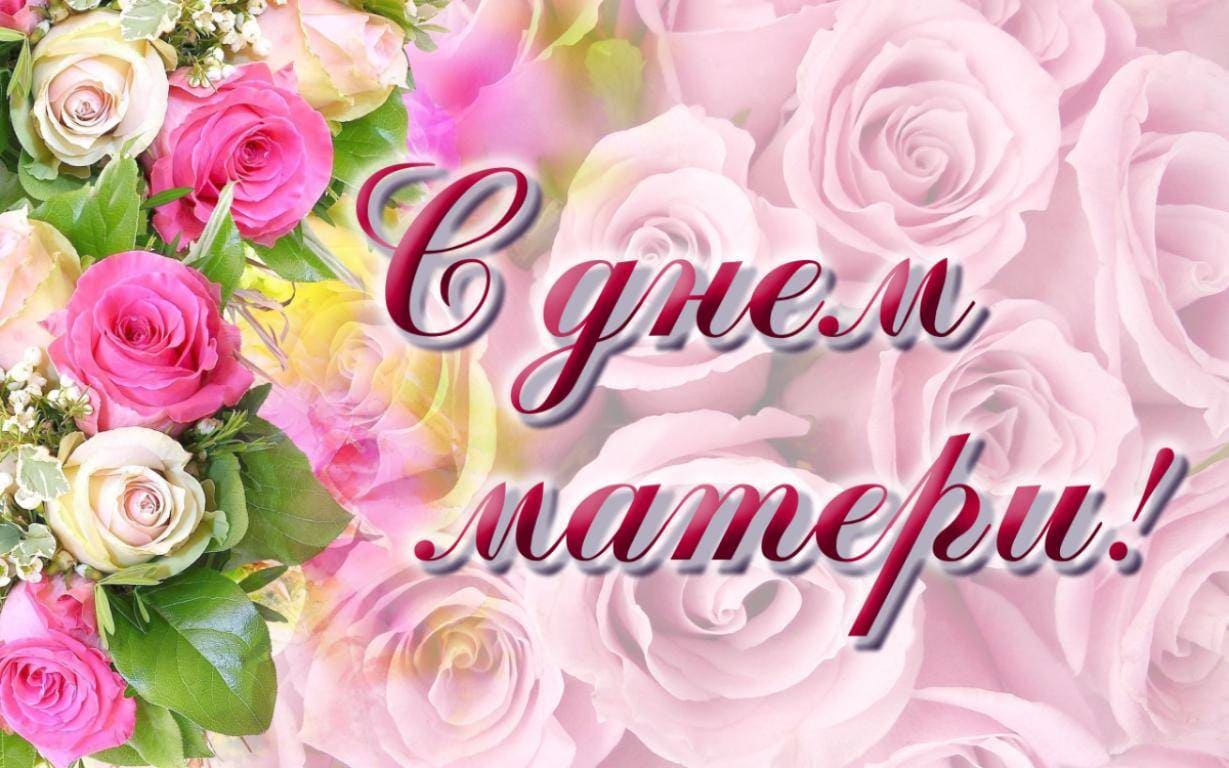 	День матери – светлый и прекрасный праздник. И праздник этот особый, к которому никто не может остаться равнодушным. Много слов благодарности в этот день хочется сказать всем мамам, молодым и не  очень молодым - всем матерям, которые дарят детям любовь и ласку, тепло и заботу. Всё, что есть в нас прекрасного и светлого, - это всё благодаря маме. Она всегда вдохновляет и воодушевляет нас своей добротой и терпением, оптимизмом и верой в нас.	Милые женщины! Самое большое счастье в жизни - это быть мамой! Желаем каждой женщине познать радость материнства. И пусть чаще говорят Вам тёплые слова ваши любимые дети! Будьте здоровы и счастливы, наши дорогие!____________________________________________________________Страница  2 № 16/192 «Балахтонские вести»  27 ноября 2020 года__________________________________________________________________________________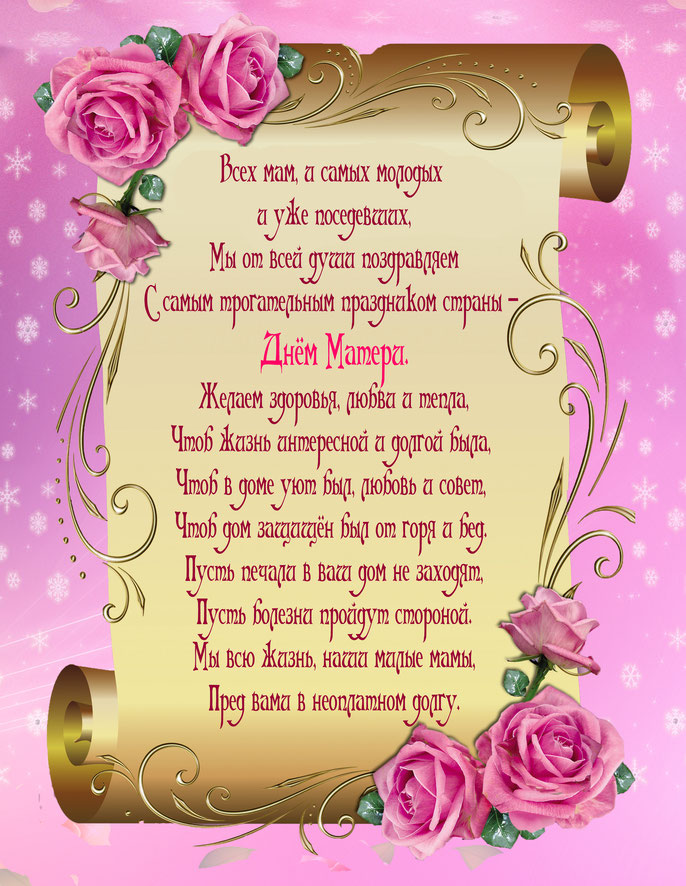 В.А. Мецгер – глава Балахтонского сельсоветаЕ.А. Гардт – председатель сельского Совета депутатов____________________________________________________________Страница  3 № 16/192 «Балахтонские вести»  27 ноября 2020 года__________________________________________________________________________________В СОВЕТЕ ДЕПУТАТОВ	26 ноября состоялась очередная третья сессия депутатов сельского Совета нового шестого созыва.	Первым вопросом депутаты рассмотрели вопрос «О внесении изменений в Устав Балахтонского сельсовета», изменения вносились в связи с приведением Устава в соответствие с федеральным законодательством. Экспертиза Устава была проведена Институтом государственного и муниципального управления при Правительстве Красноярского края. Такая работа проводится один раз в год в обязательном порядке, так как происходят постоянные изменения федерального и краевого законодательства. А Устав сельсовета должен соответствовать законодательству Российской Федерации.	Второй и третий вопросы повестки касались вопросов противодействия коррупции, решения были приняты в соответствии с Федеральным законом № 273-ФЗ «О противодействии коррупции».	Четвёртым вопросом депутаты утвердили Решение «О введении земельного налога на территории муниципального образования Балахтонский сельсовет». Данное решение было принято в связи с проведением на территории Красноярского края государственной кадастровой оценки земель населённых пунктов в отношении земельных участков, учтённых в Едином государственном реестре недвижимости по состоянию на 1 января 2020 года. В целях недопущения негативных социальных последствий органам местного самоуправления Министерством экономики и социального развития Красноярского края рекомендовано провести оценку изменения налоговой нагрузки по земельному налогу для населения сельсовета. 	На основании письма Министерства экономики и социального развития Красноярского края «О проведении анализа результатов государственной кадастровой оценки земель населённых пунктов"  администрацией Балахтонского сельсовета были скорректированы ставки земельного налога на территории муниципального образования Балахтонский сельсовет и утверждены депутатами Балахтонского сельского Совета депутатов.	Следующим вопросом депутаты утвердили уточнение бюджета муниципального образования Балахтонский сельсовет на 2020-ый год. И плановый период 2021-2022 годов. Уточнение произведено в сторону увеличения бюджетных ассигнований, поэтому депутаты проголосовали единогласно.	Далее депутаты были ознакомлены с исполнением бюджета муниципального образования Балахтонский сельсовет за 9 месяцев 2020 года.	С принятыми на сессии решениями все желающие могут ознакомиться в данном номере местного периодического издания «Балахтонские вести» в рубрике «Официально», а также на официальном сайте Балахтонского сельсовета https://balahton.ru/.	В «Разном» депутаты рассмотрели ряд вопросов, касающихся рабочих моментов  организации работы сельского Совета депутатов. И перед депутатами выступила заместитель главы администрации сельсовета Н.Н. Кионова, она просила депутатов принять участие в конкурсном отборе по реализации проекта «Поддержка местных инициатив» на территории нашего сельсовета. Привлечь к участию как можно большее число жителей села.  Е.А. Гардт – председатель Балахтонского сельского Совета депутатов____________________________________________________________Страница  4 № 16/192 «Балахтонские вести»  27 ноября 2020 года__________________________________________________________________________________СООБЩЕНИЕ о назначении публичных слушанийБалахтонский сельский Совет депутатов сообщает, что 11 декабря 2020г. в 15.00 часов в здании администрации сельсовета состоятся публичные слушания по вопросу «О проекте бюджета муниципального образования Балахтонский сельсовет на 2021 год и плановый период 2022-2023 годы».С проектом решения можно ознакомиться в рабочее время в администрации Балахтонского сельсовета и в Совете депутатов, а также в данном периодическом печатном издании в рубрике «ОФИЦИАЛЬНО».                                                                 Е.А. Гардт - Председатель сельского Совета депутатовСООБЩЕНИЕо проведении публичных слушанийБалахтонский сельский Совет депутатов сообщает, что 5 ноября 2020-го года состоялись публичные слушания по вопросу: «О внесении изменений и дополнений в Устав Балахтонского сельсовета Козульского района Красноярского края».Участники публичных слушаний РЕШИЛИ:	1. Одобрить представленный проект решения «О внесении изменений и дополнений в Устав Балахтонского сельсовета Козульского района Красноярского края».	2. Вынести проект решения «О внесении изменений и дополнений в Устав Балахтонского сельсовета Козульского района Красноярского края» на рассмотрение депутатов сельского Совета.                                                                  Е.А. Гардт - Председатель сельского Совета депутатовИНФОРМАЦИЯ	Численность муниципальных служащих в администрации Балахтонского сельсовета составляет 3 человека вместе с выборными должностями.	Численность работников муниципального учреждения – 13 человек.Фактические затраты на их содержание в третьем квартале 2020 года составили 1 628 038,13 рублей.Уважаемые граждане!1 ДЕКАБРЯ ЗАКАНЧИВАЕТСЯ СРОК УПЛАТЫ НАЛОГОВАдминистрация Балахтонского сельсовета напоминает о необходимости заплатить налоги:- земельный, - имущественный, - транспортный.Юридические, физические лица и индивидуальные предприниматели обязаны в срок произвести оплату всех видов налогов.____________________________________________________________Страница 5 № 16/192 «Балахтонские вести»  27 ноября 2020 года__________________________________________________________________________________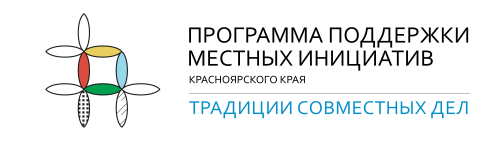 Внимание!         Внимание!                 Внимание!УВАЖАЕМЫЕ ЖИТЕЛИ СЕЛА! Администрация Балахтонского сельсовета предлагает жителям принять участие в конкурсном отборе по реализации проекта «Поддержка местных инициатив» в Красноярском краеСОБРАНИЕ по участию жителей села в Программе поддержки местных инициатив состоится4 декабря 2020 года в 17 часовв Балахтонском сельском Доме культуры.	Наш сельсовет имеет возможность принять участие в краевой программе, и получить субсидию на благоустройство села: отремонтировать уличное освещение, благоустроить парк, отремонтировать Дом культуры, установить детскую площадку и т.д. Без Вашего участия сделать это нереально!	Чтобы участвовать в конкурсе мы должны провести собрание и решить следующие вопросы:Выбрать проект для участия в конкурсе по Программе поддержки местных инициатив;Определить вклад населения на реализацию выбранного проекта;Выбрать членов инициативной группы.Чем больше человек примет участие в собрании, тем больше шанс победить в конкурсе!Мы ждём Вас 04 декабря  2020  года в 17 часов в сельском Доме культуры ул. Молодежная, 2А.Для соблюдения санитарных норм, просим жителей находится на собрании обязательно в индивидуальных защитных масках!!!Более подробную информацию о ППМИ и участии в конкурсе Вы можете получить, обратившись к заместителю главы администрации сельсовета Надежде Николаевне Кионовой лично, или по телефону: 8-39154-25-3-54.____________________________________________________________Страница 6 № 16/192 «Балахтонские вести»  27 ноября 2020 года__________________________________________________________________________________Уважаемые жители Балахтонского сельсовета!У нас появилась возможность участия в конкурсе на предоставление средств для решения насущных вопросов нашего сельсовета. Выиграв в конкурсе, из средств краевого бюджета мы можем получить до 700 тысяч рублей! Но для этого нам необходимо совместно с Вами составить проект по восстановлению (ремонту) наиболее значимого для нас с Вами объекта общественной инфраструктуры.Для этих целей мы просим Вас указать объект, имеющий первостепенную необходимость в возведении, либо благоустройстве и (или) реставрации, ремонте, приобретении и т.д._______________________________________________________________ наименование объектаВыиграть в конкурсе наш сельсовет может только при активном участии граждан, т.е. если жители примут участие в выборе объекта инфраструктуры, который хотелось бы видеть в нашем селе. Объект может быть новым, либо можно восстановить (отремонтировать)   имеющийся объект. Одним из условий конкурса является согласие граждан на софинансирование данных работ. Все работы будут проходить под контролем со стороны населения.Просим Вас определить какую сумму Вы готовы внести для участия в программе по выбранному Вами направлению:- 100руб.  _______-  200руб. ________Мое предложение __________ руб.Иной вклад:___________________________________________(трудовое участие в реализации проекта, предоставление техники, материалов и т.д.)Итоги анкетирования мы подведем на Итоговом собрании граждан по обсуждению проекта, установлению вклада населения на его реализацию, а также выбору инициативной группы собрание состоится 04 декабря 2020 года в 17 часов 00 минут по адресу:Дом культуры с. Балахтон, ул. Молодежная, 2А.Призываем всех жителей принять активное участие!____________________________________________________________Страница 7 № 16/192 «Балахтонские вести»  27 ноября 2020 года_______________________________________________________________________________Администрация Балахтонского сельсовета предлагает жителям принять участие в конкурсном отборе по реализации проекта  краевой Программы «Поддержка местных инициатив» в Красноярском крае.Для участия в конкурсе населению необходимо:определить приоритетный проект (объект) для его реализации в 2021 г.принять участие в софинансировании (не менее 3% от суммы проекта);После определения наиболее значимого для поселения объекта, будет подготовлена конкурсная заявка (проект) для получения субсидии 
из бюджета Красноярского края. Выиграв в конкурсе, мы можем получить  до 700 тысяч рублей!Какой объект, по Вашему мнению, нуждается в возведении, восстановлении (ремонте), благоустройстве и т.п.?1.	«Ремонт Детского сада №8 «Светлячок»» 2. «Ремонт водонапорной башни в с. Балахтон»3. «Трактор»Ваше предложение: ____________________________________________Какую сумму Вы готовы внести для реализации выбранного Вами проекта в рамках программы поддержки местных инициатив: - 100 руб.  _______- 200 руб. ________- 300 руб.  ________    Ваше предложение: __________________________________________        Иной вклад: _______________________________________________________                                                                    (трудовое участие в реализации проекта, предоставление техники, материалов и т.д.)Итоговое собрание жителей села Балахтон по обсуждению проекта, установлению вклада населения на его реализацию, а также выбору инициативной группы назначено  на 04 декабря  2020  года в 17 часов 00 минут.Место проведения: Дом культуры с. Балахтон, ул. Молодежная, 2А____________________________________________________________Страница 8 № 16/192 «Балахтонские вести»  27 ноября 2020 года_______________________________________________________________________________ОФИЦИАЛЬНОБАЛАХТОНСКИЙ СЕЛЬСККИЙ СОВЕТ ДЕПУТАТОВКОЗУЛЬСКОГО РАЙОНА КРАСНОЯРСКОГО КРАЯРЕШЕНИЕ (проект)00.00.2020                                                                      с. Балахтон                                                                        № 00-00рО бюджете  муниципального образования Балахтонский сельсовет на 2021 годи плановый период 2022-2023 годовСтатья 1. Основные характеристики бюджета сельсовета на 2021 год и плановый период 2022-2023 годов1. Утвердить основные характеристики бюджета сельсовета на 2021 год:1) прогнозируемый общий объем доходов  бюджета сельсовета  в сумме 11 410 119,75 рублей;2)  общий объем расходов бюджета сельсовета в сумме 11 410 119,75 рублей;3)  дефицит бюджета сельсовета в сумме 0,00 рублей;4) источники внутреннего финансирования дефицита бюджета сельсовета в сумме 0,00 рублей согласно приложению 1 к настоящему Решению.2. Утвердить основные характеристики бюджета сельсовета на 2022 год и на 2023 год:1)  прогнозируемый общий объем доходов бюджета сельсовета  на 2022 год в сумме 9 683 308,63 рублей и на 2023 год в сумме 9 618 539,05 рублей;2) общий объем расходов бюджета сельсовета на 2022 год в сумме 9 683 308,63  рублей, в том числе условно утвержденные расходы в сумме 290 500,00  рублей, и на 2023 год в сумме 9 618 539,05 рублей, в том числе условно утвержденные расходы в сумме 480 927,00рублей.3)  дефицит бюджета сельсовета  в сумме 0,00 рублей на 2022 год и на 2023 год в сумме 0,00 рублей;4)  источники внутреннего финансирования дефицита бюджета сельсовета на 2022 год в сумме 0,00 рублей и на 2023 год в сумме 0,00 рублей согласно приложению 1 к настоящему Решению.Статья 2. Нормативы распределения доходовУтвердить нормативы распределения доходов  бюджета Балахтонского сельсовета на 2021 год и плановый период 2022-2023 годов согласно приложению  2 к настоящему Решению.Статья 3. Главные администраторы доходов бюджета сельсовета и главные администраторы источников внутреннего финансирования дефицита бюджета сельсовета1. Утвердить перечень главных администраторов доходов бюджета сельсовета и закрепленные за ними доходные источники согласно приложению  3  к настоящему Решению.2. Утвердить перечень главных администраторов источников внутреннего финансирования дефицита бюджета сельсовета и закрепленные за ними источники внутреннего финансирования дефицита бюджета сельсовета согласно  приложению 4 к настоящему Решению.Статья 4. Доходы  бюджета сельсовета на 2021 год и плановый период 2022-2023 годовУтвердить доходы  бюджета сельсовета на 2021 год и плановый период 2022-2023  годов согласно приложению 5 к настоящему Решению.Статья 5. Распределение на 2021 год и плановый период 2022-2023 годов расходов  бюджета сельсовета по бюджетной классификации Российской ФедерацииУтвердить в пределах общего объема расходов  бюджета сельсовета, установленного статьей 1 настоящего Решения: 1) распределение бюджетных ассигнований по разделам, подразделам бюджетной  классификации расходов бюджетов Российской Федерации на 2021 год и плановый период 2022-2023 годов согласно приложению 6 к настоящему Решению;2) ведомственную структуру росписи расходов бюджета сельсовета на 2021 год  и плановый период 2022-2023 годов согласно приложению 7 к настоящему Решению;3) распределение бюджетных ассигнований по целевым статьям (муниципальным программам муниципального образования Балахтонский сельсовет  и непрограммным направлениям деятельности), группам и подгруппам видов расходов, разделам, подразделам классификации расходов бюджета сельсовета на 2021 год  и плановый период 2022-2023 годов согласно приложению 8 к настоящему Решению.Статья 6. Публичные нормативные обязательства Балахтонского сельсоветаУтвердить общий объем средств бюджета Балахтонского сельсовета на исполнение публичных нормативных обязательств на 2021 год в сумме 0,00 рублей, на 2022 год в сумме 0,00 рублей и на 2023 год в сумме 0,00 рублей.____________________________________________________________Страница 9 № 16/192 «Балахтонские вести»  27 ноября 2020 года__________________________________________________________________________________Статья 7.  Изменение показателей сводной бюджетной росписи бюджета сельсоветаУстановить, что глава сельсовета вправе в ходе исполнения настоящего Решения вносить изменения в сводную бюджетную роспись  бюджета  сельсовета на 2021 год и плановый период 2022-2023  годов без внесения изменений в настоящее Решение:	1) в случаях осуществления расходов на выплаты работникам при их увольнении в соответствии с действующим законодательством в пределах общего объема средств, предусмотренных настоящим Решением на обеспечение их деятельности;	2) в случае уменьшения суммы средств межбюджетных трансфертов из вышестоящих бюджетов;	3) в пределах общего объема средств субвенций, предусмотренных бюджету сельсовета настоящим Решением, в случае перераспределения сумм указанных субвенций;	4) в пределах общего объема средств, предусмотренных настоящим Решением для финансирования мероприятий в рамках одной муниципальной программы Балахтонского  сельсовета, после внесения изменений в указанную программу в установленном порядке;	5) в случае внесения изменений Министерством финансов Российской Федерации в структуру, порядок формирования и применения кодов бюджетной классификации Российской Федерации, а также присвоения кодов составным частям бюджетной классификации Российской Федерации;6) в случае исполнения исполнительных документов (за исключением судебных актов) и решений налоговых органов о взыскании налога, сбора, страхового взноса, пеней и штрафов, предусматривающих обращение взыскания на средства бюджета сельсовета, в пределах общего объема средств, предусмотренных главному распорядителю средств  бюджета сельсовета;7)  в случае перераспределения бюджетных ассигнований, предусмотренных на выплату пособий, компенсаций и иных социальных выплат гражданам, не отнесенных к публичным нормативным обязательствам, в пределах общего объема расходов, предусмотренных главному распорядителю средств бюджета сельсовета;8)  в случае перераспределения бюджетных ассигнований, необходимых для исполнения расходных обязательств Балахтонского сельсовета, включая новые виды расходных обязательств, софинансирование которых осуществляется из вышестоящих бюджетов;9) в случае установления наличия потребности у Балахтонского сельсовета в не использованных по состоянию на 1 января 2021 года остатках межбюджетных трансфертов, полученных в форме субвенций, субсидий и иных межбюджетных трансфертов, имеющих целевое назначение, которые могут быть использованы в 2021 году на те же цели либо на погашение кредиторской задолженности, в том числе остатках субсидий, предоставленных в рамках долгосрочных целевых программ, прекративших свое действие в 2014 году, в соответствии с решениями главных администраторов доходов  бюджета сельсовета;10) на сумму остатков средств по состоянию на 1 января 2021 года,  которые направляются на финансирование расходов сельсовета в соответствии с бюджетной сметой. Статья 8. Индексация размеров денежного вознаграждения выборных должностных лиц, лиц, замещающих муниципальные должности сельсовета и должностных окладов муниципальных служащих сельсовета         Размеры денежного вознаграждения выборных должностных лиц, лиц, замещающих муниципальные должности сельсовета, размеры должностных окладов муниципальных служащих сельсовета, проиндексированные в 2015-2018, 2019-2020 годах, увеличиваются (индексируются):	2021 - 2023 годов на коэффициент, равный 1.    Статья 9. Индексация заработной платы работников сельсовета        Заработная плата работников за исключением заработной платы отдельных категорий работников, увеличение оплаты труда которых осуществляется в соответствии с указами Президента Российской Федерации, предусматривающими мероприятия по повышению заработной платы, а также в связи с увеличением региональных выплат и (или) выплат, обеспечивающих уровень заработной платы работников бюджетной сферы не ниже размера минимальной заработной платы (минимального размера оплаты труда), увеличивается (индексируется):	2021 - 2023 годов на коэффициент, равный 1.  Статья 10. Особенности исполнения бюджета сельсовета в 2021году1. Остатки средств сельского бюджета на 1 января 2021 года в полном объеме, за исключением неиспользованных остатков межбюджетных трансфертов, полученных из федерального и краевого бюджета в форме субсидий, субвенций и иных межбюджетных трансфертов, имеющих целевое назначение, могут направляться на покрытие временных кассовых разрывов, возникающих в ходе исполнения сельского бюджета в 2021 году.2. Установить, что погашение кредиторской задолженности, сложившейся по принятым в предыдущие годы, фактически произведенным, но не оплаченным по состоянию на 1 января 2021 года обязательствам, производится сельсоветом за счет утвержденных  бюджетных ассигнований на 2021 год.Статья 11. Дорожный фонд муниципального образования Балахтонский сельсовет     Утвердить объем бюджетных ассигнований дорожного фонда Балахтонского сельсовета на 2021 год в сумме 348 644,75 рублей, на 2022 год в сумме 360 861,50 рублей, на 2023 год в сумме 374 350,10 рублей.Статья 12. Резервный фонд администрации Балахтонского сельсоветаУстановить, что в расходной части бюджета сельсовета  предусматривается резервный фонд администрации  Балахтонского сельсовета на 2021 год и плановый период 2022-2023 годов в сумме 10 000 рублей ежегодно.           Администрация сельсовета ежеквартально информирует сельский Совет депутатов о расходовании средств резервного фонда.____________________________________________________________Страница 10 № 16/192 «Балахтонские вести»  27 ноября 2020 года__________________________________________________________________________________Статья 13. Переданные полномочия   Утвердить в составе расходов бюджета поселения иные межбюджетные трансферты, передаваемые бюджету Козульского района из бюджета поселения на осуществление части полномочий по решению вопросов местного значения в соответствии с заключенными соглашениями, на 2021 год и плановый период 2022-2023 годы согласно приложению 9 к настоящему Решению.Статья 14. Межбюджетные трансферты, предоставляемые бюджету сельсоветаУтвердить распределение субвенций, иных межбюджетных трансфертов бюджету сельсовета на 2021 год и плановый период 2022-2023 годов согласно приложению 10 к настоящему Решению.Статья 15. Муниципальный внутренний долг Балахтонского сельсовета1. Установить верхний предел муниципального внутреннего долга Балахтонского сельсовета по долговым обязательствам Балахтонского сельсовета:на 1 января 2021 года в сумме 0,00 тыс. рублей, в том числе по муниципальным гарантиям сельсовета 0,00 рублей;на 1 января 2022 года в сумме 0,00 тыс. рублей, в том числе по муниципальным гарантиям сельсовета 0,00 рублей;на 1 января 2023 года в сумме 0,00 тыс. рублей, в том числе по муниципальным гарантиям сельсовета 0,00 рублей.2. Установить предельный объем муниципального долга Балахтонского сельсовета:0,00 рублей на 2021 год; 0,00 рублей на 2022 год; 0,00 рублей на 2023 год.3. Установить объем расходов на обслуживание муниципального внутреннего долга в сумме:0,00 рублей на 2021 год; 0,00 рублей на 2022 год; 0,00 рублей на 2023 год.Статья 16. Обслуживание счета бюджета сельсоветаКассовое обслуживание исполнения  бюджета сельсовета в части проведения и учета операций по кассовым поступлениям в  бюджет сельсовета и кассовым выплатам из бюджета сельсовета, санкционирование оплаты денежных обязательств, открытие и ведение лицевых счетов бюджета сельсовета осуществляется Управлением Федерального казначейства по Красноярскому краю.Статья 17. Вступление в силу настоящего РешенияНастоящее Решение вступает в силу с 1 января 2021 года, но не ранее дня, следующего за днем официального опубликования в местном периодическом издании «Балахтонские вести».Председатель Балахтонского сельского Совета                                                                                                                 Е.А. ГардтГлава Балахтонского сельсовета                                                                                                                              В.А. МецгерАДМИНИСТРАЦИЯ БАЛАХТОНСКОГО СЕЛЬСОВЕТАКОЗУЛЬСКОГО РАЙОНА КРАСНОЯРСКОГО КРАЯПОСТАНОВЛЕНИЕ 03.11.2020                                                                      с. Балахтон                                                                               № 48Об утверждении Перечня муниципальных программ на 2021 год и плановый период 2022-2023 годВ соответствии с Федеральным законом от 06.10.2003 № 131-ФЗ «Об общих принципах организации местного самоуправления в Российской Федерации», Федеральным законом от 07.05.2013 № 07.05.2013 № 104-ФЗ «О внесении изменений в Бюджетный кодекс Российской Федерации в связи с совершенствованием бюджетного процесса», руководствуясь Решением Балахтонского сельского Совета депутатов 29.01.2020 года № 38-202р «Об утверждении Положения о бюджетном процессе в муниципальном образовании Балахтонский сельсовет», постановлением администрации Балахтонского сельсовета от 29.03.2018 года № 15 «Об утверждении Порядка принятия решений о разработке муниципальных программ муниципального образования Балахтонский сельсовет, их формировании и реализации», Уставом Балахтонского сельсовета, ПОСТАНОВЛЯЮ:1. Утвердить Перечень муниципальных программ муниципального образования Балахтонский сельсовет на 2021 и плановый период 2022-2023 годов, согласно приложения.2. Настоящее постановление вступает в силу с 01.01.2021 года.3. Контроль за исполнением настоящего постановления оставляю за собой.Глава Балахтонского сельсовета                                                                                                                              В.А. Мецгер____________________________________________________________Страница 11 № 16/192 «Балахтонские вести»  27 ноября 2020 года__________________________________________________________________________________ПРИЛОЖЕНИЕк постановлению администрации Балахтонского сельсовета от 03.11.2020г. № 48АДМИНИСТРАЦИЯ БАЛАХТОНСКОГО СЕЛЬСОВЕТАКОЗУЛЬСКОГО РАЙОНА КРАСНОЯРСКОГО КРАЯПОСТАНОВЛЕНИЕ 03.11.2020                                                                      с. Балахтон                                                                               № 49Об утверждении муниципальной программы Балахтонского сельсовета «Осуществление переданных полномочий в области культуры, физической культуры и спорта» на 2021-2023 годыНа основании статьи 179 Бюджетного кодекса Российской Федерации, постановления администрации Балахтонского от 29.03.2018 года № 15 «Об утверждении Порядка принятия решений о разработке муниципальных программ муниципального образования Балахтонский сельсовет, их формировании и реализации», руководствуясь Уставом сельсовета, ПОСТАНОВЛЯЮ:1. Утвердить муниципальную программу Балахтонского сельсовета «Осуществление переданных полномочий в области культуры, физической культуры и спорта» на 2021-2023 годы согласно приложению.2. Считать утратившими силу постановление от 19.12.2019 года № 49 «Об утверждении муниципальной программы Балахтонского сельсовета «Осуществление переданных полномочий в области культуры, физической культуры и спорта»» на 2020-2022 годы.3. Постановление вступает в силу со дня его подписания, подлежит официальному опубликованию в местном периодическом печатном издании «Балахтонские вести» и на официальном сайте администрации Балахтонского сельсовета http://balahton.ru/.4. Контроль за исполнением настоящего постановления оставляю за собой.Глава Балахтонского сельсовета                                                                                                                              В.А. Мецгер____________________________________________________________Страница 12 № 16/192 «Балахтонские вести»  27 ноября 2020 года__________________________________________________________________________________АДМИНИСТРАЦИЯ БАЛАХТОНСКОГО СЕЛЬСОВЕТАКОЗУЛЬСКОГО РАЙОНА КРАСНОЯРСКОГО КРАЯПОСТАНОВЛЕНИЕ 05.11.2020                                                                      с. Балахтон                                                                               № 50Об утверждении муниципальной программы «Комплексные мероприятия по улучшению качества жизни и благосостояния населения на территории муниципального образования Балахтонский сельсовет Козульского района Красноярского края на 2021-2023 годы»На основании статьи 36 Бюджетного кодекса Российской Федерации, Постановления администрации Балахтонского сельсовета от 29.03.2018 года № 15 «Об утверждении Порядка принятия решений о разработке муниципальных программ муниципального образования Балахтонский сельсовет, их формировании и реализации», руководствуясь Уставом Балахтонского сельсовета, ПОСТАНОВЛЯЮ:1. Утвердить муниципальную программу «Комплексные мероприятия по улучшению качества жизни и благосостояния населения на территории муниципального образования Балахтонский сельсовет Козульского района Красноярского края на 2021-2023 годы» согласно приложению.2. Считать утратившими силу постановление от 19.12.2020 года № 50 «Об утверждении муниципальной программы «Комплексные мероприятия по улучшению качества жизни и благосостояния населения на территории муниципального образования Балахтонский сельсовет Козульского района Красноярского края на 2020-2022 годы»».3. Постановление вступает в силу со дня его подписания, подлежит официальному опубликованию в местном периодическом печатном издании «Балахтонские вести» и на официальном сайте администрации Балахтонского сельсовета http://balahton.ru/.4. Контроль за исполнением настоящего постановления оставляю за собой.Глава Балахтонского сельсовета                                                                                                                             В. А. МецгерАДМИНИСТРАЦИЯ БАЛАХТОНСКОГО СЕЛЬСОВЕТАКОЗУЛЬСКОГО РАЙОНА КРАСНОЯРСКОГО КРАЯПОСТАНОВЛЕНИЕ 05.11.2020                                                                      с. Балахтон                                                                               № 52Об утверждении перечня должностей муниципальной службы Балахтонского сельсовета Козульского муниципального района Красноярского края, замещение которых связано с коррупционными рискамиВ целях реализации Указа Президента Российской Федерации от 21.07.2010 № 925 «О мерах по реализации отдельных положений Федерального закона «О противодействии коррупции», в соответствии с Федеральным законом от 25 декабря 2008 г № 273-ФЗ «О противодействии коррупции», Законом Красноярского края от 26.03.2020 №9-3760 «О внесении изменений в закон края «О представлении гражданами, претендующими на замещение должностей муниципальной службы, замещающими должности муниципальной службы, сведений о доходах, об имуществе и обязательствах имущественного характера, а также о представлении лицами, замещающими должности муниципальной службы, сведений о расходах», на основании заключения от 27.08.2020 №24-09264, «По результатам юридической экспертизы муниципального нормативного правового акта» Управления Губернатора Красноярского края по организации взаимодействия с органами местного самоуправления, руководствуясь Уставом Балахтонского сельсовета, ПОСТАНОВЛЯЮ:1. Утвердить перечень должностей муниципальной службы Балахтонского сельсовета Козульского муниципального района Красноярского края, замещение которых связано с коррупционными рисками, при назначении на которые граждане и при замещении которых муниципальные служащие обязаны представлять сведения о своих доходах, расходах, об имуществе и обязательствах имущественного характера, а также сведения о доходах, расходах, об имуществе и обязательствах имущественного характера своих супруги (супруга) и несовершеннолетних детей,  согласно приложению.2. Сведения о доходах, об имуществе и обязательствах имущественного характера, а также сведения о доходах, расходах, об имуществе и обязательствах имущественного характера своих супруги (супруга) и несовершеннолетних детей (далее – сведения о доходах, об имуществе и обязательствах имущественного характера) обязаны представлять представителю нанимателя (работодателю):а) граждане, претендующие на замещение должностей муниципальной службы, включенных в перечни должностей муниципальной службы, при замещении которых муниципальные служащие обязаны представлять сведения о своих доходах, об имуществе и обязательствах имущественного характера, а также сведения о доходах, об имуществе и обязательствах имущественного характера своих супруги (супруга) и несовершеннолетних детей;б) муниципальные служащие, замещающие должности муниципальной службы, включенные в перечни должностей;в) муниципальные служащие, замещающие должности муниципальной службы, не включенные в перечни должностей, и претендующие на замещение должностей муниципальной службы, включенных в перечни должностей.____________________________________________________________Страница 13 № 16/192 «Балахтонские вести»  27 ноября 2020 года__________________________________________________________________________________3. Считать утратившим силу постановление от 07.07.2020 №41 «Об утверждении перечня должностей муниципальной службы Балахтонского сельского поселения Козульского муниципального района Красноярского края, замещение которых связано с коррупционными рисками».4. Постановление вступает в силу после его официального опубликования в местном печатном издании «Балахтонские вести», и подлежит размещению на официальном сайте администрации сельсовета: http:balahton.ru.5. Контроль за исполнением настоящего решения оставляю за собой.Глава Балахтонского сельсовета                                                                                                                             В. А. МецгерАДМИНИСТРАЦИЯ БАЛАХТОНСКОГО СЕЛЬСОВЕТАКОЗУЛЬСКОГО РАЙОНА КРАСНОЯРСКОГО КРАЯПОСТАНОВЛЕНИЕ 05.11.2020                                                                      с. Балахтон                                                                             № 53Об утверждении Положения «О комиссии по соблюдению требований к служебному поведению муниципальных служащих и урегулированию конфликтов интересов в администрации Балахтонского сельсовета»В соответствии с пунктом 4 статьи 14.1 Федерального закона от 02.03.2007 № 25 – ФЗ «О муниципальной службе в Российской Федерации», Федеральным законом от 03.12.2012 № 230-ФЗ «О контроле за соответствием расходов лиц, замещающих государственные должности, и иных лиц их доходам», на основании заключения по результатам юридической экспертизы муниципального нормативного правового акта полученного с Управления Губернатора Красноярского края по организации взаимодействия с органами местного самоуправления, руководствуясь Уставом Балахтонского сельсовета, ПОСТАНОВЛЯЮ: 1. Утвердить Положение о комиссии по соблюдению требований к служебному поведению муниципальных служащих и урегулированию конфликтов интересов в администрации Балахтонского сельсовета.2. Считать утратившим силу постановление администрации от 20.04.2020 №30 «Об утверждении Положения «О комиссии по соблюдению требований к служебному поведению муниципальных служащих и урегулированию конфликтов интересов в администрации Балахтонского сельсовета»».3. Контроль за исполнением постановления оставляю за собой.4. Постановление вступает в силу со дня его подписания.Глава Балахтонского сельсовета                                                                                                                               В. А. МецгерАДМИНИСТРАЦИЯ БАЛАХТОНСКОГО СЕЛЬСОВЕТАКОЗУЛЬСКОГО РАЙОНА КРАСНОЯРСКОГО КРАЯПОСТАНОВЛЕНИЕ 05.11.2020                                                                      с. Балахтон                                                                               № 54Об утверждении «Порядка применения взысканий за несоблюдение муниципальным служащим ограничений и запретов, требований о предотвращении или об урегулировании конфликта интересов и неисполнение обязанностей, установленных в целях противодействия коррупции в администрации Балахтонского сельсоветаВ соответствии с Федеральным законом от 02.03.2007 № 25 – ФЗ «О муниципальной службе в Российской Федерации», Федеральным законом от 03.12.2012 № 230-ФЗ «О контроле за соответствием расходов лиц, замещающих государственные должности, и иных лиц их доходам», руководствуясь Уставом Балахтонского сельсовета, ПОСТАНОВЛЯЮ: 1. Утвердить Порядок применения взысканий за несоблюдение муниципальным служащим ограничений и запретов, требований о предотвращении или об урегулировании конфликта интересов и неисполнение обязанностей, установленных в целях противодействия коррупции в администрации Балахтонского сельсовета.2. Контроль за исполнением постановления оставляю за собой.3. Постановление вступает в силу со дня его подписания.Глава Балахтонского сельсовета                                                                                                                               В. А. Мецгер____________________________________________________________Страница 14 № 16/192 «Балахтонские вести»  27 ноября 2020 года______________________________________________________________________________________________БАЛАХТОНСКИЙ СЕЛЬСКИЙ СОВЕТ ДЕПУТАТОВКОЗУЛЬСКОГО РАЙОНА КРАСНОЯРСКОГО КРАЯРЕШЕЕНИЕ 26.11.2020                                                                      с. Балахтон                                                                         № 03-13р	О внесении изменений и дополнений в Устав Балахтонского сельсовета Козульского района Красноярского краяВ целях приведения Устава Балахтонского сельсовета Козульского района Красноярского края в соответствие с требованиями федерального и краевого законодательства, руководствуясь статьями 60,61 Устава Балахтонского сельсовета Козульского района Красноярского края, Балахтонский сельский Совет депутатов РЕШИЛ:1. Внести в Устав Балахтонского сельсовета Козульского района Красноярского края следующие изменения:1.1. в пункте 1 статьи 3 слова «(далее - сельсовет)» заменить словами «(далее по тексту Устава также - сельсовет, поселение)»; 1.2. в статье 4: - пункт 1 исключить; - в пункте 8 после слов «правовых актов» дополнить словами «, соглашений, заключаемых между органами местного самоуправления,»;- абзац первый пункта 9 изложить в следующей редакции:«9. Обнародование муниципальных правовых актов, соглашений, заключаемых между органами местного самоуправления, происходит путем доведения их полного текста до жителей Балахтонского сельсовета посредством размещения на информационных стендах муниципального образования.»;1.3. статью 5 исключить;1.4. пункты 3, 4 статьи 6 изложить в следующей редакции:«3. Соглашение о передаче осуществления части своих полномочий по решению вопросов местного значения между муниципальными образованиями заключается Главой сельсовета при условии его предварительного одобрения сельским Советом депутатов.4. Предметом соглашения о передаче осуществления части своих полномочий по решению вопросов местного значения не могут быть вопросы, отнесенные законом к исключительной компетенции сельского  Совета депутатов.»;1.5. в пункте 1 статьи 6.1 слова «субъектов Российской Федерации» заменить словами «Красноярского края»;1.6. в статье 6.2: - пункт 1 статьи 6.2 дополнить подпунктом 16 следующего содержания: «16) предоставление сотруднику, замещающему должность участкового уполномоченного полиции, и членам его семьи жилого помещения на период замещения сотрудником указанной должности.»;- пункт 2 изложить в следующей редакции:«2. Органы местного самоуправления сельсовета вправе решать вопросы, указанные в пункте 1 настоящей статьи, участвовать в осуществлении иных государственных полномочий (не переданных им в соответствии со статьей 19 Федерального закона от 06.10.2003 № 131-ФЗ «Об общих принципах организации местного самоуправления в Российской Федерации»), если это участие предусмотрено федеральными законами, а также решать иные вопросы, не отнесенные к компетенции органов местного самоуправления других муниципальных образований, органов государственной власти и не исключенные из их компетенции федеральными законами и законами Красноярского края, за счет доходов местных бюджетов, за исключением межбюджетных трансфертов, предоставленных из бюджетов бюджетной системы Российской Федерации, и поступлений налоговых доходов по дополнительным нормативам отчислений.»;1.7. пункт 2 статьи 10 исключить;1.8. в статье 11: - в пункте 1 после слова «высшее» дополнить словом «выборное»;- пункт 5 статьи 11 исключить; - пункт 6 изложить в следующей редакции:«6. Гарантии осуществления полномочий главы сельсовета устанавливаются настоящим Уставом в соответствии с федеральными законами и законами Красноярского края.»; 1.9. в статье 13: - подпункт 7 пункта 1 исключить; - абзац третий пункта 2 исключить;1.10. в статье 14: - подпункт 2 пункта 1 после слова «обнародует» дополнить словом «нормативные»; - в пункте 2 слова «и иных подведомственных ему органов местного самоуправления» исключить;1.11. пункт 2 статьи 15 изложить в следующей редакции:«2. В случае временного отсутствия главы сельсовета (отпуск, болезнь, командировка) его полномочия исполняет заместитель главы администрации сельсовета, а в случае его отсутствия – иное должностное лицо местного самоуправления, определенное Советом депутатов.»;1.12. в подпункте 7 пункта 3 статьи 19 слово «опубликования» заменить словом «обнародования»;1.13. пункт 6 статьи 20 изложить в следующей редакции:«6. Гарантии осуществления полномочий депутата Совета депутатов сельсовета устанавливаются настоящим Уставом в соответствии с федеральными законами и законами Красноярского края.»;1.14. пункт 4 статьи 26 изложить в следующей редакции:____________________________________________________________Страница 15 № 16/192 «Балахтонские вести»  27 ноября 2020 года__________________________________________________________________________________«4. Нормативный правовой акт, принятый представительным органом муниципального образования, направляется главе сельсовета для подписания и обнародования в течение 10 дней. Глава сельсовета имеет право отклонить нормативный правовой акт, принятый  представительным  органом  муниципального образования. В этом случае указанный нормативный правовой акт в течение 10 дней возвращается в представительный орган муниципального образования с мотивированным обоснованием его отклонения либо с предложениями о внесении в него изменений и дополнений. Если глава сельсовета отклонит нормативный правовой акт, он вновь рассматривается представительным органом муниципального образования. Если при повторном рассмотрении указанный нормативный правовой акт будет одобрен в ранее принятой редакции большинством не менее двух третей от установленной численности депутатов представительного органа муниципального образования, он подлежит подписанию главой сельсовета в течение семи дней и обнародованию.»;1.15. статью 28 изложить в следующей редакции:«Статья 28. Досрочное прекращение полномочий депутата1. Полномочия депутата Совета прекращаются досрочно в случае:1) смерти;2) отставки по собственному желанию;3) признания судом недееспособным или ограниченно дееспособным;4) признания судом безвестно отсутствующим или объявления умершим;5) вступления в отношении его в законную силу обвинительного приговора суда;6) выезда за пределы Российской Федерации на постоянное место жительства;7) прекращения гражданства Российской Федерации, прекращения гражданства иностранного государства - участника международного договора Российской Федерации, в соответствии с которым иностранный гражданин имеет право быть избранным в органы местного самоуправления, приобретения им гражданства иностранного государства либо получения им вида на жительство или иного документа, подтверждающего право на постоянное проживание гражданина Российской Федерации на территории иностранного государства, не являющегося участником международного договора Российской Федерации, в соответствии с которым гражданин Российской Федерации, имеющий гражданство иностранного государства, имеет право быть избранным в органы местного самоуправления;8)  отзыва избирателями;9) досрочного прекращения полномочий Совета депутатов;10) призыва на военную службу или направления на заменяющую ее альтернативную гражданскую службу;11) в иных случаях, предусмотренных Федеральным законом от 06.10.2003 № 131-ФЗ «Об общих принципах организации местного самоуправления в Российской Федерации» и иными федеральными законами.1.1. Полномочия депутата прекращаются досрочно в случае несоблюдения ограничений, установленных Федеральным законом от 06.10.2003 № 131-ФЗ «Об общих принципах организации местного самоуправления в Российской Федерации».1.2. Полномочия депутата прекращаются досрочно в случае несоблюдения ограничений, запретов, неисполнения обязанностей, установленных Федеральным законом от 25 декабря 2008 года № 273-ФЗ «О противодействии коррупции», Федеральным законом от 3 декабря 2012 года № 230-ФЗ «О контроле за соответствием расходов лиц, замещающих государственные должности, и иных лиц их доходам», если иное не предусмотрено Федеральным законом от 06.10.2003 № 131-ФЗ «Об общих принципах организации местного самоуправления в Российской Федерации».2. Полномочия депутата в случаях, указанных в подпунктах 3,4,5 пункта 1настоящей статьи, прекращаются досрочно с момента вступления в силу соответствующего акта либо со времени, указанного в нём.3. Прекращение полномочий депутата в случаях, указанных в подпунктах 6, 7, 10 пункта 1 настоящей статьи фиксируется решением Совета депутатов.4. При досрочном прекращении полномочий депутата в результате отзыва его полномочия прекращаются с момента официального опубликования результатов голосования по отзыву, если иное не установлено законодательством.5. Полномочия депутата в случае, предусмотренном в подпункте 9 пункта 1 настоящей статьи, прекращаются одновременно с досрочным прекращением полномочий Совета.Заявление депутата о сложении полномочий не может быть отозвано после принятия решения Советом депутатов.6. Досрочно утративший свои полномочия депутат может вновь обрести их лишь в случае нового избрания. Лица, являвшиеся депутатами сельского Совета, распущенного на основании части 2.1 статьи 73 Федерального закона от 6 октября 2003 года № 131-ФЗ «Об общих принципах организации местного самоуправления в Российской Федерации» (за исключением лиц, в отношении которых судом установлен факт отсутствия вины за непроведение Советом правомочного заседания в течение трех месяцев подряд), не могут быть выдвинуты кандидатами на выборах, назначенных в связи с указанными обстоятельствами.7. Решение Совета депутатов о досрочном прекращении полномочий депутата принимается не позднее чем через  30  дней со дня появления основания для досрочного прекращения полномочий, а если это основание появилось в период между сессиями Совета депутатов, - не позднее чем через три месяца со дня появления такого основания.В случае обращения высшего должностного лица Красноярского края (руководителя высшего исполнительного органа государственной власти Красноярского края) с заявлением о досрочном____________________________________________________________Страница 16 № 16/192 «Балахтонские вести»  27 ноября 2020 года__________________________________________________________________________________ прекращении полномочий депутата представительного органа муниципального образования днем появления основания для досрочного прекращения полномочий является день поступления в представительный орган муниципального образования данного заявления.»;1.16. статью 30 исключить;1.17. в подпункте 5.1 пункта статьи 33 слова «выборов органов» заменить словами «выборов в органы»;1.18. в статье 34: - пункт 1 дополнить абзацем вторым следующего содержания:«Решение о назначении выборов депутатов сельского Совета депутатов принимается Советом депутатов не ранее чем за 90 дней и не позднее чем за 80 дней до дня голосования.»;- пункт 3 дополнить словом «(обнародованию)»;1.19. в пункте 1 статьи 34.1 слова «члена выборного органа местного самоуправления, выборного должностного лица местного самоуправления» исключить;1.20. пункты 2, 3 статьи 36.1 изложить в следующей редакции:«2. Голосование по вопросам изменения границ сельсовета, преобразования сельсовета считается состоявшимся, если в нем приняло участие более половины жителей сельсовета или части сельсовета, обладающих избирательным правом. 3. Согласие населения на изменение границ сельсовета, преобразование сельсовета считается полученным, если за указанные изменение, преобразование проголосовало более половины принявших участие в голосовании жителей сельсовета или части сельсовета.»;1.21. в подпунктах 1, 2 пункта 5 статьи 37.2 слова «закрепленной территории» заменить словами «населенного пункта»;1.22. пункт 4 статьи 38 исключить;1.23. в статье 39: - наименование статьи изложить в следующей редакции:«Статья 39. Собрания, конференции жителей»;- пункт 1 изложить в следующей редакции:«1. Собрание, конференция граждан, осуществляющих ТОС, созывается и осуществляет свои полномочия в соответствии с уставом ТОС.»;1.24. в пункте 1 статьи 40 слово «общих» исключить;1.25. статью 42 изложить в следующей редакции:«Статья 42. Экономическая основа местного самоуправленияЭкономическую основу местного самоуправления составляют находящееся в муниципальной собственности сельсовета имущество, средства бюджета сельсовета, а также имущественные права сельсовета.»;1.26. статью 46 изложить в следующей редакции:«Статья 46. Средства самообложения граждан1. Под средствами самообложения граждан понимаются разовые платежи граждан, осуществляемые для решения конкретных вопросов местного значения. Размер платежей в порядке самообложения граждан устанавливается в абсолютной величине равным для всех жителей муниципального образования (населенного пункта, входящего в состав поселения), за исключением отдельных категорий граждан, численность которых не может превышать 30 процентов от общего числа жителей муниципального образования (населенного пункта, входящего в состав сельсовета) и для которых размер платежей может быть уменьшен.2. Вопросы введения и использования указанных в пункте 1 настоящей статьи разовых платежей граждан решаются на местном референдуме, а в случаях, предусмотренных пунктами 4 и 4.1 части 1 статьи 25.1 Федерального закона от 06.10.2003 № 131-ФЗ «Об общих принципах организации местного самоуправления в Российской Федерации», на сходе граждан.»;1.27. пункт 1 статьи 47 изложить в следующей редакции:«1. Составление проекта бюджета основывается на:- положениях послания Президента Российской Федерации Федеральному Собранию Российской Федерации, определяющих бюджетную политику (требования к бюджетной политике) в Российской Федерации;- основных направлениях бюджетной, налоговой и таможенно-тарифной политики Российской Федерации (основных направлениях бюджетной и налоговой политики Красноярского края, основных направлениях бюджетной и налоговой политики муниципальных образований);- прогнозе социально-экономического развития;- бюджетном прогнозе (проекте бюджетного прогноза, проекте изменений бюджетного прогноза) на долгосрочный период;- государственных (муниципальных) программах (проектах государственных (муниципальных) программ, проектах изменений указанных программ).»;1.28. пункт 1 статьи 51 изложить в следующей редакции:«1. Должность муниципальной службы - должность в органе местного самоуправления, которая образуется в соответствии с Уставом сельсовета, с установленным кругом обязанностей по обеспечению исполнения полномочий органа местного самоуправления или лица, замещающего муниципальную должность.»;1.29. подпункты 1.1 -1.4 пункта 1 статьи 53 изложить в следующей редакции:«1.1) условия работы, обеспечивающие исполнение должностных полномочий в соответствии с муниципальными правовыми актами органов местного самоуправления;1.2) право на своевременное и в полном объеме получение денежного вознаграждения;____________________________________________________________Страница 17 № 16/192 «Балахтонские вести»  27 ноября 2020 года__________________________________________________________________________________1.3) возмещение расходов, связанных со служебной командировкой, а также с дополнительным профессиональным образованием;1.4) получение в установленном порядке информации и материалов, необходимых для исполнения полномочий;»;1.30. в статье 54: - в пункте 2 после слов «самоуправления в Красноярском крае» дополнить словами «(далее – Закон края)»;   - в пункте 3 слова «составляла 45 процентов» заменить словами «составляла не более 45 процентов»;1.31. в статье 55: - пункт 1 дополнить подпунктом 6 следующего содержания:«6) компенсация, выплачиваемая депутату представительного органа в связи с освобождением его от производственных обязанностей и служебных обязанностей в соответствии с пунктом 2 настоящей статьипроизводится в порядке, определенном представительным органом.»;- дополнить пунктом 2 следующего содержания:«2. Депутату Совета для осуществления своих полномочий на непостоянной основе гарантируется сохранение места работы (должности) на период, продолжительность которого составляет в совокупности два рабочих дня в месяц. Освобождение от выполнения производственных или служебных обязанностей депутата, осуществляющего свои полномочия на непостоянной основе, производится по заявлению депутата в порядке, установленном сельским Советом депутатов»;1.32. в статье 56 слова «, Главу сельсовета» исключить;1.33. статью 58 изложить в следующей редакции:«Статья 58. Голосование по отзыву депутата Совета депутатов сельсовета1. Основанием для отзыва депутата Совета депутатов сельсовета являются конкретные противоправные решения, действия или бездействия, выразившиеся в невыполнении депутатских обязанностей, нарушении Конституции Российской Федерации, федеральных законов, законов Красноярского края, настоящего Устава.Указанные обстоятельства должны быть подтверждены в судебном порядке.2. Депутат не менее чем за 7 дней предупреждается о проведении собрания избирателей, на котором рассматривается вопрос о возбуждении вопроса о его отзыве, вправе участвовать в данном заседании, давать объяснения. Сообщение о проведении собрания должно быть опубликовано не менее чем за 7 дней до его проведения в порядке, предусмотренном для опубликования муниципальных нормативных правовых актов.3. Вопрос об отзыве депутата не может быть возбужден ранее, чем через 6 месяцев с момента его избрания или голосования по отзыву данного депутата, если он в результате такого голосования не был лишен полномочий. Вопрос об отзыве депутата также не может быть возбужден в последние 6 месяцев срока полномочий Совета депутатов. 4. Голосование по отзыву депутата Совета сельсовета считается состоявшимся, если в голосовании приняло участие более половины избирателей, зарегистрированных на территории данного избирательного округа.5. Депутат Совета депутатов сельсовета считается отозванным, если за отзыв проголосовало не менее половины избирателей, зарегистрированных в избирательном округе, по которому был избран депутат. 6. Итоги голосования по отзыву депутата Совета депутатов сельсовета подлежат официальному опубликованию (обнародованию) и вступают в силу не ранее даты их официального опубликования (обнародования).7. Возбуждение вопроса об отзыве депутата, назначение и проведение голосования по отзыву, определение итогов голосования производится в порядке, установленном федеральным законом и принятым в соответствии с ним законом Красноярского края для проведения местного референдума.».2. Контроль за исполнением Решения возложить на Главу Балахтонского сельсовета В.А. Мецгера.3. Настоящее Решение о внесении изменений и дополнений в Устав Балахтонского сельсовета Козульского района Красноярского края подлежит официальному опубликованию после его государственной регистрации и вступает в силу со дня, следующего за днём его официального опубликования (обнародования).Глава Балахтонского сельсовета Козульского района Красноярского края обязан опубликовать (обнародовать) зарегистрированное Решение о внесении изменений и дополнений в Устав Балахтонского сельсовета Козульского района Красноярского края, в течение 7 дней со дня его поступления из Управления Министерства юстиции Российской Федерации по Красноярскому краю.	Председатель Балахтонского сельского Совета                                                                                                                  Е.А. ГардтГлава Балахтонского сельсовета                                                                                                                              В.А. Мецгер____________________________________________________________Страница 18 № 16/192 «Балахтонские вести»  27 ноября 2020 года__________________________________________________________________________________БАЛАХТОНСКИЙ СЕЛЬСКИЙ СОВЕТ ДЕПУТАТОВКОЗУЛЬСКОГО РАЙОНА КРАСНОЯРСКОГО КРАЯРЕШЕЕНИЕ 26.11.2020                                                                      с. Балахтон                                                                      № 03-14рОб утверждении Положения о комиссии по соблюдению лицами, замещающими муниципальные должности, требований законодательства о противодействии коррупции и урегулированию конфликта интересов в муниципальном образовании Балахтонский сельсоветВ соответствии с Федеральным законом от 25.12.2008 № 273-ФЗ «О противодействии коррупции», руководствуясь пунктом 7 статьи 11 и пунктом 7 статьи 20 Устава Балахтонского сельсовета, Балахтонский сельский Совет депутатов РЕШИЛ: 	1. Утвердить Положение о комиссии по соблюдению лицами, замещающими муниципальные должности, требований законодательства о противодействии коррупции и урегулированию конфликта интересов в муниципальном образовании Балахтонский сельсовет согласно Приложению 1.		2. Контроль за  исполнением настоящего Решения возложить на  председателя сельского Совета депутатов Е.А. Гардт.	3. Решение сельского Совета депутатов от 27.06. 2018  № 26-127р «Об утверждении Положения о комиссии по соблюдению требований законодательства о противодействии коррупции и урегулированию конфликта интересов в Балахтонском сельском Совете депутатов» признать утратившим силу.	4. Решение вступает в силу со дня, следующего за днём его официального опубликования в местном периодическом издании «Балахтонские вести» и подлежит размещению на официальном сайте Балахтонского сельсовета http://balahton.ru/.Председатель Балахтонского сельского Совета                                                                                                                       Е.А. ГардтГлава Балахтонского сельсовета                                                                                                                              В.А. МецгерБАЛАХТОНСКИЙ СЕЛЬСКИЙ СОВЕТ ДЕПУТАТОВКОЗУЛЬСКОГО РАЙОНА КРАСНОЯРСКОГО КРАЯРЕШЕЕНИЕ 26.11.2020                                                                      с. Балахтон                                                                      № 03-15рОб утверждении Порядка увольнения (освобождения от должности) в связи с утратой доверия лиц, замещающих муниципальные должностиВ соответствии со статьей 13.1 Федерального закона от 25.12.2008 № 273-ФЗ «О противодействии коррупции», Федеральным законом от 06.10.2003 № 131-ФЗ «Об общих принципах организации местного самоуправления в Российской Федерации», статьями 13.1, 28, 52 Устава Балахтонского сельсовета, Балахтонский сельский Совет депутатов РЕШИЛ:1. Утвердить Порядок увольнения (освобождения от должности) в связи с утратой доверия лиц, замещающих муниципальные должности согласно Приложению к настоящему Решению.2. Контроль за исполнением настоящего Решения возложить на постоянную комиссию по вопросам законности и защите прав граждан.3. Считать утратившим силу Решение от 27.06.2018 № 26-128р «Об утверждении Порядка увольнения (освобождения от должности) в связи с утратой доверия лиц, замещающих муниципальные должности».4. Решение вступает в силу в день, следующий за днём его официального опубликования в местном периодическом издании «Балахтонские вести» и подлежит размещению на официальном сайте Балахтонского сельсовета http://balahton.ru/.Председатель Балахтонского сельского Совета                                                                                                                      Е.А. ГардтГлава Балахтонского сельсовета                                                                                                                               В.А. Мецгер____________________________________________________________Страница 19 № 16/192 «Балахтонские вести»  27 ноября 2020 года__________________________________________________________________________________БАЛАХТОНСКИЙ СЕЛЬСКИЙ СОВЕТ ДЕПУТАТОВКОЗУЛЬСКОГО РАЙОНА КРАСНОЯРСКОГО КРАЯРЕШЕЕНИЕ 26.11.2020                                                                      с. Балахтон                                                                      № 03-16рО введении земельного налога на территории муниципального образования Балахтонский сельсовет  	В соответствии с главой 31 Налогового кодекса Российской Федерации от 05.08.2000г. № 117-ФЗ, на основании Постановления Правительства Красноярского края от 03.11.2020 № 766-п     «Об утверждении результатов определения кадастровой стоимости земельных участков в составе земель населенных пунктов Красноярского края», руководствуясь  статьёй  24 Устава Балахтонского сельсовета, Балахтонский сельский Совет депутатов РЕШИЛ:	1. Ввести на территории Балахтонского сельсовета земельный налог.	2. Установить следующие ставки земельного налога:	2.1 в размере 0,18 процента от кадастровой стоимости в отношении земельных участков:	- занятых жилищным фондом и объектами инженерной инфраструктуры жилищно-коммунального комплекса (за исключением доли в праве на земельный участок, приходящийся на объект, не относящийся к жилищному фонду и к объектам инженерной инфраструктуры жилищно-коммунального комплекса) или приобретённых (предоставленных) для жилищного строительства (за исключением земельных участков, приобретённых (предоставленных) для индивидуального жилищного строительства, используемых в предпринимательской деятельности;	- не используемых в предпринимательской деятельности, приобретённых (предоставленных) для личного подсобного хозяйства, садоводства или огородничества, а также земельных участков общего назначения, предусмотренных Федеральным законом от 29.07.2017 № 217-ФЗ «О ведении гражданами садоводства и огородничества для собственных нужд и о внесении изменений в отдельные законодательные акты Российской Федерации;		- ограниченных в обороте в соответствии с законодательством Российской Федерации, предоставленных для обеспечения обороны и безопасности, оборонной промышленности, таможенных нужд.	2.2 в размере 0,05 процента в отношении земельных участков:	- отнесенных к землям сельскохозяйственного назначения или к землям в составе зон сельскохозяйственного использования в населённых пунктах и используемых для сельскохозяйственного производства; 	2.3  в размере 0,65 процента в отношении прочих земельных участков.	3. Установить следующий порядок и сроки уплаты налога:	3.1. для налогоплательщиков-организаций 	- установить отчётными периодами первый квартал, второй квартал и третий квартал календарного года;	- установить сроки оплаты авансовых платежей не позднее последнего числа месяца, следующего за истекшим отчётным периодом;	- установить, что земельный налог, подлежащий уплате по истечении налогового периода, уплачивается не позднее 10 февраля года, следующего за истекшим налоговым периодом.	4. Установить следующие налоговые льготы:	4.1. От уплаты земельного налога освобождаются;	- организации, финансируемые за счёт средств бюджета Козульского района и средств бюджета поселений, входящих в состав района;	- ветераны и инвалиды Великой Отечественной войны;	- ветераны и инвалиды боевых действий	.	4.2. Предоставить льготу в размере 100% по землям, отнесенным к землям сельскохозяйственного назначения или к землям в составе зон сельскохозяйственного использования в населённых пунктах и используемых для сельскохозяйственного производства, гражданам, родившимся в период с 1927 по 1945 год включительно.	5. С 01.01.2020 признать утратившим силу Решение сельского Совета депутатов от 21.11.2019 № 36-190р «О введении земельного налога на территории муниципального образования Балахтонский сельсовет.	6. Настоящее Решение вступает в силу по истечении одного месяца со дня официального опубликования в местном периодическом издании «Балахтонские вести», но не ранее первого числа очередного налогового периода. 	7. Настоящее Решение подлежит размещению на официальном сайте Балахтонского сельсовета http://balahton.ru/.Председатель Балахтонского сельского Совета                                                                                                                      Е.А. ГардтГлава Балахтонского сельсовета                                                                                                                              В.А. Мецгер____________________________________________________________Страница 20 № 16/192 «Балахтонские вести»  27 ноября 2020 года__________________________________________________________________________________БАЛАХТОНСКИЙ СЕЛЬСКИЙ СОВЕТ ДЕПУТАТОВКОЗУЛЬСКОГО РАЙОНА КРАСНОЯРСКОГО КРАЯРЕШЕЕНИЕ 26.11.2020                                                                      с. Балахтон                                                                      № 03-17рОб уточнении бюджета муниципального образования Балахтонский сельсовет на 2020 годи плановый период 2021-2022 годовНа основании статьи 96 пункта 2 статьи 232 Бюджетного кодекса Российской Федерации, пункта 14 статьи 48 Устава Балахтонского сельсовета Козульского района Красноярского края, в соответствии со статьей 31 Положения о бюджетном процессе в Балахтонском сельсовете, Балахтонский сельский Совет депутатов РЕШИЛ:1. Внести в Решение Балахтонского сельского Совета депутатов от 19.12.2019 № 37 -195р «О бюджете муниципального образования Балахтонский сельсовет на 2020 год и плановый период 2021-2022 годов» следующие изменения:1.1. Цифры  «10 379 454,00 рублей» изменить на «11 517 376,95 рублей».2. 1 Цифры « 10 379 454,00 рублей» изменить на «11 541 672,32 рублей».1.3 Приложения 3, 5, 6, 7, 8 изложить в новой редакции согласно приложениям  3, 5, 6, 7, 8 к настоящему Решению.2. Настоящее Решение подлежит опубликованию в местном периодическом издании «Балахтонские вести» и размещению на официальном сайте Балахтонского сельсовета http://balahton.ru/.3.  Настоящее Решение вступает в силу в день, следующий за днем его официального опубликования.Председатель Балахтонского сельского Совета                                                                                                                 Е.А. ГардтГлава Балахтонского сельсовета                                                                                                                             В.А. Мецгер_______________________________________________________Балахтонские вести 	Учредитель: Балахтонский сельский Совет депутатов Козульского района 	Наш адрес: с. Балахтон ул. Советская 82В	Газета выходит один раз в два месяца 	Тираж  50  экземпляров	Ответственный за выпуск  и редактор Елена Арнольдовна ГардтС электронной версией газеты можно ознакомиться на сайте администрации сельсовета https://balahton.ru/.АНКЕТА по определению ОБЪЕКТА (ПРОЕКТА)для участия в Программе поддержки местных инициативна развитие объектов общественной инфраструктурыОпросный лист№ п/пНаименование муниципальной программыПодпрограммыОтветственный исполнитель1«Комплексные мероприятия по улучшению качества жизни и благосостояния населения на территории муниципального образования Балахтонский сельсовет Козульского района Красноярского края на 2021-2023 годы»1. «Благоустройство территории муниципального образования Балахтонский сельсовет Козульского района Красноярского края на 2021-2023 годы»;2. «Модернизация, развитие и содержание автомобильных дорог общего пользования местного значения на территории муниципального образования Балахтонский сельсовет Козульского района Красноярского края на 2021-2023 годы»;3. «Энергосбережение и повышение энергетической эффективности, ремонт и содержание сети наружного освещения улиц на территории муниципального образования Балахтонский сельсовет Козульского района Красноярского края на 2021-2023 годы»;4. «Энергосбережение и повышение энергетической эффективности, ремонт и содержание сети наружного освещения улиц на территории муниципального образования Балахтонский сельсовет Козульского района Красноярского края на 2021-2023 годы»5. «Обеспечение первичных мер пожарной безопасности на территории муниципального образования Балахтонский сельсовет Козульского района Красноярского края на 2021-2023 годы»6. «Профилактика терроризма, экстремизма и трансфертной безопасности на территории муниципального образования Балахтонский сельсовет Козульского района красноярского края на 2021-2023 годы»;Администрация Балахтонского сельсовета2«Осуществление переданных полномочий в области культуры, физической культуры и спорта»Администрация Балахтонского сельсовета